					Konopiska, dn……………………………………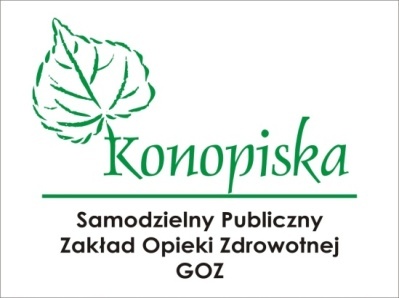 								Do Dyrektora SP ZOZ GOZ w KonopiskachWniosek o udostępnienie dokumentacji medycznejWnioskodawca:Imię i Nazwisko …………………………………………………………………………………………………………………….Adres zamieszkania………………………………………………………………………………………………………………PESEL……………………………………………………………………………………………………………………………….Nr telefonu kontaktowego……………………………………………………………………………………………………Dokumentacja medyczna dotyczy osoby:*Imię i Nazwisko……………………………………………………………………………………………………………………..Adres zamieszkania………………………………………………………………………………………………………………PESEL…………………………………………………………………………………………………………………………………….Dokumentacja dotyczy leczenia (podać nazwę komórki organizacyjnej)…………………………………………………………………………………………………………………………………………………….Rodzaj dokumentacji medycznej ( np. historia choroby, karta informacyjna, wyniki badań- inna)…………………………………………………………………………………………………………………………………………………….Wnioskuję o:-	wgląd do dokumentacji medycznej określonej w pkt. 4-	wydanie kserokopii dokumentacji medycznej określonej w pkt. 4 i zobowiązuję się do pokrycia kosztów wykonania kserokopii dokumentacji medycznej zgodnie z cennikiem obowiązującym w SP ZOZ GOZ w Konopiskach.-	za pośrednictwem środków komunikacji elektronicznej.-	na informatycznym nośniku danych							…………………………………………………………								(czytelny podpis wnioskodawcy)* - wypełnić w przypadku gdy wnioskodawca wnioskuje o udostępnienie dokumentacji  z upoważnienia pacjenta lub jako przedstawiciel ustawowyWydanie dokumentacji medycznej				Data wydania dokumentacji………………………………………………….Pobrano opłatę w wysokości……………………………………………………..paragon z dnia…………………………………Czytelny podpis osoby odbierającej dokumentację……………………………………………………………………………..Czytelny podpis pracownika wydającego dokumentację………………………………………………………………………